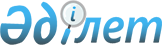 Қостанай облысы Меңдіқара ауданы Михайлов ауылдық округінің жергілікті қоғамдастықтың бөлек жиындарын өткізудің қағидаларын және жергілікті қоғамдастық жиынына қатысу үшін ауылдар тұрғындары өкілдерінің сандық құрамын бекіту туралыҚостанай облысы Меңдіқара ауданы мәслихатының 2023 жылғы 13 қазандағы № 68 шешімі.
      Ескерту. Тақырып жаңа редакцияда - Қостанай облысы Меңдіқара ауданы мәслихатының 14.05.2024 № 116 шешімімен (алғашқы ресми жарияланған күнінен кейін күнтізбелік он күн өткен соң қолданысқа енгізіледі).
      "Қазақстан Республикасындағы жергілікті мемлекеттік басқару және өзін - өзі басқару туралы" Қазақстан Республикасы Заңының 39-3-бабы 6 - тармағына, "Жергілікті қоғамдастықтың бөлек жиындарын өткізудің үлгілік қағидаларын бекіту туралы" Қазақстан Республикасы Ұлттық экономика министрінің 2023 жылғы 23 маусымдағы № 122 бұйрығына сәйкес Меңдіқара аудандық мәслихаты ШЕШІМ ҚАБЫЛДАДЫ:
      1. Осы шешімнің 1 - қосымшасына сәйкес қоса беріліп отырған Қостанай облысы Меңдіқара ауданы Михайлов ауылдық округінің жергілікті қоғамдастықтың бөлек жиындарын өткізудің қағидалары бекітілсін.
      2. Осы шешімнің 2 - қосымшасына сәйкес Қостанай облысы Меңдіқара ауданы Михайлов ауылдық округінің жергілікті қоғамдастық жиынына қатысу үшін ауылдар тұрғындары өкілдерінің сандық құрамы бекітілсін.
      3. Аудандық мәслихаттың 2022 жылғы 5 мамырдағы № 123 "Қостанай облысы Меңдіқара ауданы Михайлов ауылдық округінің жергілікті қоғамдастықтың бөлек жиындарын өткізудің қағидаларын және жергілікті қоғамдастық жиынына қатысу үшін ауыл тұрғындары өкілдерінің сандық құрамын бекіту туралы" шешімі жойылсын.
      4. Осы шешім алғашқы ресми жарияланған күнінен кейін күнтізбелік он күн өткен соң қолданысқа енгізіледі. Қостанай облысы Меңдіқара ауданы Михайлов ауылдық округінің жергілікті қоғамдастықтың бөлек жиындарын өткізудің қағидалары 1. Жалпы ережелер
      1. Осы Қостанай облысы Меңдіқара ауданы Михайлов ауылдық округінің жергілікті қоғамдастықтың бөлек жиындарын өткізудің қағидалары "Қазақстан Республикасындағы жергілікті мемлекеттік басқару және өзін - өзі басқару туралы" Қазақстан Республикасы Заңының 39-3-бабы 6 - тармағына, "Жергілікті қоғамдастықтың бөлек жиындарын өткізудің үлгілік қағидаларын бекіту туралы" Қазақстан Республикасы Ұлттық экономика министрінің 2023 жылғы 23 маусымдағы № 122 бұйрығына сәйкес әзірленді және Михайлов ауылдық округінің ауыл тұрғындарының жергілікті қоғамдастықтың бөлек жиындарын өткізудің тәртібін белгілейді.
      2. Осы Қағидаларда мынадай негізгі ұғымдар пайдаланылады:
      1) жергілікті қоғамдастықтың бөлек жиыны - ауылдық округтің тұрғындарының (жергілікті қоғамдастық мүшелерінің) жергілікті қоғамдастық жиынына қатысу үшін өкілдерді сайлауға тікелей қатысуы.
      2) жергілікті қоғамдастық - шекараларында жергілікті өзін - өзі басқару жүзеге асырылатын, оның органдары құрылатын және жұмыс істейтін ауылдық округ аумағында тұратын тұрғындардың (жергілікті қоғамдастық мүшелерінің) жиынтығы; 2. Жергілікті қоғамдастықтың бөлек жиындарын өткізудің тәртібі
      3. Жергілікті қоғамдастықтың бөлек жиынын өткізу үшін ауылдық округтің аумағы учаскелерге (ауылдар) бөлінеді.
      4. Жергілікті қоғамдастықтың бөлек жиындарында жергілікті қоғамдастық жиынына қатысу үшін саны үш адамнан аспайтын өкілдер сайланады.
      5. Жергілікті қоғамдастықтың бөлек жиынын Михайлов ауылдық округінің әкімі шақырады және ұйымдастырады.
      Шағын аудан немесе көше шегінде көппәтерлі үйлер болған кезде көппәтерлі үйдің бөлек жиындары жүргізілмейді.
      6. Жергілікті қоғамдастықтың халқына жергілікті қоғамдастықтың бөлек жиындарының шақырылу уақыты, орны және талқыланатын мәселелер туралы Михайлов ауылдық округінің әкімі бұқаралық ақпарат құралдары арқылы немесе интернет - ресурстарды қоса алғанда үздіксіз жариялау тарату тәсілдермен олар өткізілетін күнге дейін күнтізбелік он күннен кешіктірмей хабарлайды.
      7. Жергілікті қоғамдастықтың бөлек жиынының ашылуы алдында тиісті ауылдың оған қатысуға құқығы бар тұрғындарын тіркеу жүргізіледі.
      Кәмелетке толмағандардың, сот әрекетке қабілетсіз деп таныған адамдардың, сондай - ақ сот үкімі бойынша бас бостандығынан айыру орындарында ұсталатын адамдардың жергілікті қоғамдастықтың бөлек жиынына қатысуына жол берілмейді.
      Жергілікті қоғамдастықтың бөлек жиыны осы ауылда тұратын және оған қатысуға құқығы бар тұрғындардың (жергілікті қоғамдастық мүшелерінің) кемінде он пайызы қатысқан кезде өтті деп есептеледі.
      8. Жергілікті қоғамдастықтың бөлек жиынын Михайлов ауылдық округінің әкімі немесе ол уәкілеттік берген тұлға ашады.
      Михайлов ауылдық округінің әкімі немесе ол уәкілеттік берген тұлға бөлек жергілікті қоғамдастық жиынының төрағасы болып табылады.
      Жергілікті қоғамдастықтың жиынында хаттама жүргізіледі, жергілікті қоғамдастықтың бөлек жиынының хаттамасын ресімдеу үшін ашық дауыс берумен хатшы сайланады.
      9. Жергілікті қоғамдастық жиынына қатысу үшін ауыл тұрғындары өкілдерінің кандидатураларын аудандық мәслихат бекіткен сандық құрамға сәйкес бөлек жергілікті қоғамдастық жиынына қатысушылар ұсынады.
      10. Дауыс беру ашық тәсілмен әрбір кандидатура бойынша дербес жүргізіледі. Жергілікті қоғамдастықтың бөлек жиынына қатысушылардың ең көп даусын жинаған кандидаттар сайланған болып есептеледі.
      Егер жергілікті қоғамдастықтың бөлек жиынында дауыс беру кезінде қатысушылардың дауыстары тең бөлінген жағдайда, бөлек жиынның төрағасы шешуші дауыс құқығын пайдаланады.
      11. Жергілікті қоғамдастықтың бөлек жиынының хаттамасына төраға мен хатшы қол қояды және бөлек жиын өткізілген күннен бастап екі жұмыс күні ішінде жиын хатшысы тіркеу үшін Михайлов ауылдық округі әкімінің аппаратына береді.
      Жергілікті қоғамдастық жиынында немесе жергілікті қоғамдастық жиналысында хаттама жүргізіледі, онда:
      1) Жергілікті қоғамдастық жиынының немесе жергілікті қоғамдастық жиналысының өткізілген күні мен орны;
      2) тиісті аумақта тұратын және жергілікті қоғамдастық жиынына немесе жергілікті қоғамдастық жиналысына қатысуға құқығы бар жергілікті қоғамдастық мүшелерінің жалпы саны;
      3) қатысушылардың саны және олардың тегі, аты, әкесінің аты (ол болған жағдайда) көрсетілген тізім;
      4) жергілікті қоғамдастық жиынының немесе жергілікті қоғамдастық жиналысының төрағасы мен хатшысының тегі, аты, әкесінің аты (ол болған жағдайда);
      5) күн тәртібі, сөйленген сөздердің мазмұны және қабылданған шешімдер көрсетіледі. Қостанай облысы Меңдіқара ауданы Михайлов ауылдық округінің жергілікті қоғамдастық жиынына қатысу үшін ауылдар тұрғындары өкілдерінің сандық құрамы
      Ескерту. 2-қосымша жаңа редакцияда - Қостанай облысы Меңдіқара ауданы мәслихатының 14.05.2024 № 116 шешімімен (алғашқы ресми жарияланған күнінен кейін күнтізбелік он күн өткен соң қолданысқа енгізіледі).
					© 2012. Қазақстан Республикасы Әділет министрлігінің «Қазақстан Республикасының Заңнама және құқықтық ақпарат институты» ШЖҚ РМК
				
      Аудандық мәслихаттың төрағасы 

Қ. Рахметқалиев
Мәслихаттың2023 жылғы 13 қазандағы№ 68 шешіміне1 - қосымшаМәслихаттың2023 жылғы 13 қазандағы№ 68 шешіміне2 - қосымша
Елді мекеннің атауы
Қостанай облысы Меңдіқара ауданы Михайлов ауылдық округінің ауылдар тұрғындары өкілдерінің саны (адам)
Қостанай облысы Меңдіқара ауданы Михайлов ауылдық округінің Михайловка ауылының тұрғындары үшін 
3
Қостанай облысы Меңдіқара ауданы Михайлов ауылдық округінің Архиповка ауылының тұрғындары үшін
3
Қостанай облысы Меңдіқара ауданы Михайлов ауылдық округінің Степановка ауылының тұрғындары үшін
3
Қостанай облысы Меңдіқара ауданы Михайлов ауылдық округінің Борки ауылының тұрғындары үшін
3